Wichtig für ein gesundes Leben ist Sauberkeit. Kannst du die Geheimschrift mit den Hygienetipps entziffern? Ein Spiegel könnte dir helfen.Schreibe die Tipps auf die Linien und ergänze das Satzzeichen.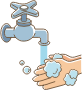 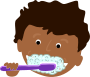 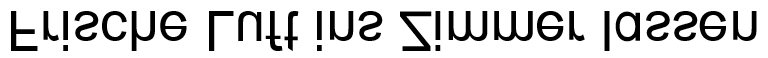 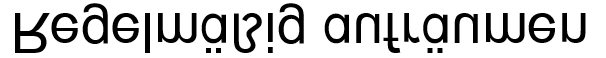 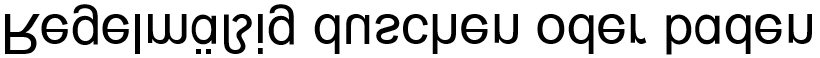 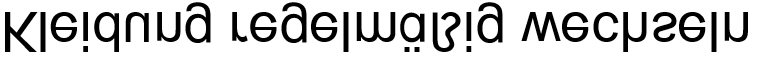 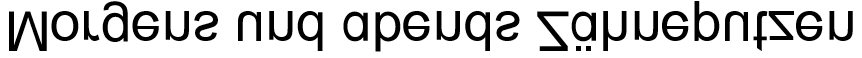 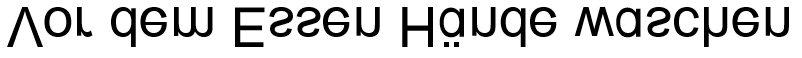 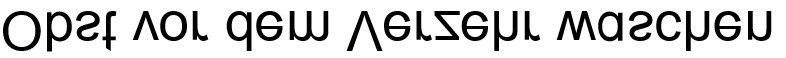 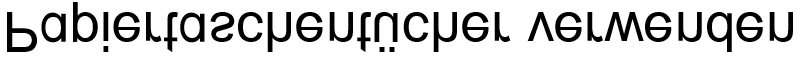 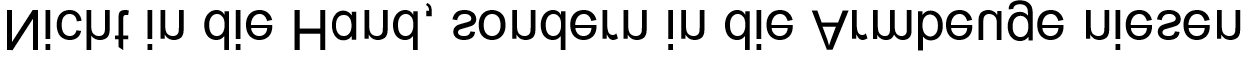 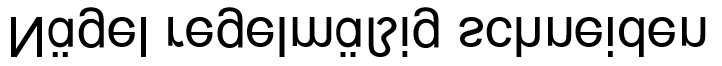 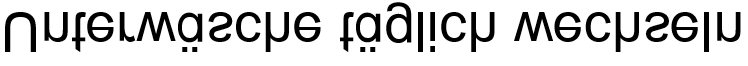 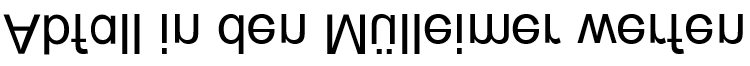 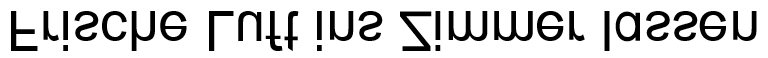 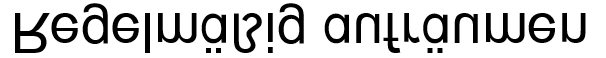 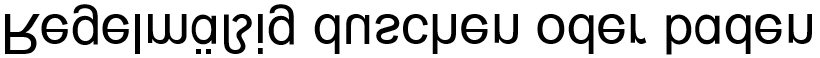 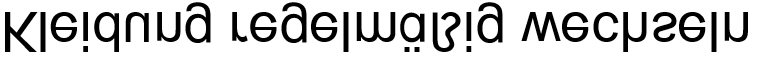 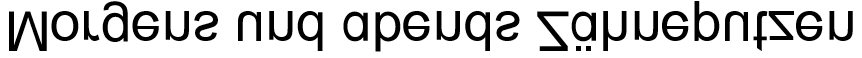 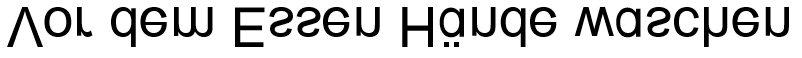 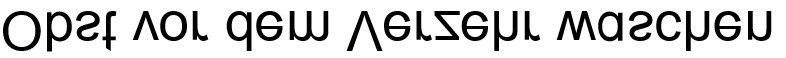 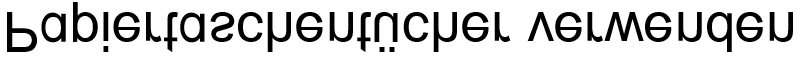 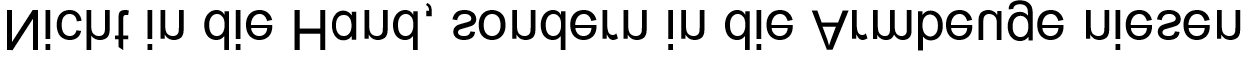 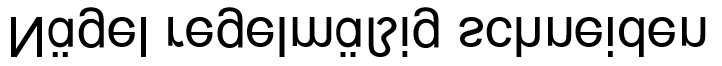 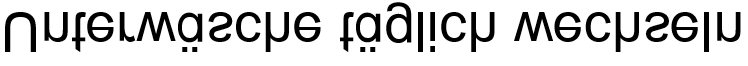 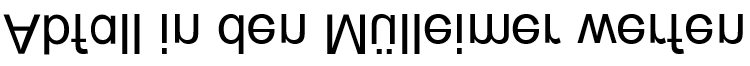 _________________________________________________________! _________________________________________________________!__________________________________________________________________________________________________________________________________________________________________________________________________________________________________________________________________________________________________________________________________________________________________________________________________________________________________________________________________________________________________________________________________________________________________________________________Fallen dir weitere Regeln für die Sauberkeit ein? Schreibe sie auf:____________________________________________________________________________________________________________________________________________________________________________________________________________________________________________________________________________ ___________________________________________________________________Vergleiche dein Ergebnis mit der Klasse und ergänze, wenn nötig.